                MATEMATIKA                                                                 24. 3. 2020                                                                                        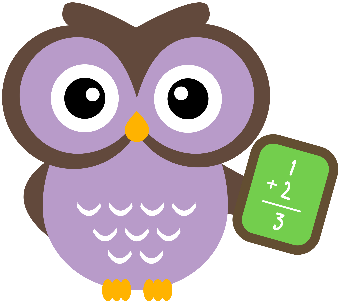 Nastavi celo poštevanko. Če že zmoreš, jo nastavljaj na čas. Nastaviti jo moraš v 10-ih minutah.Včeraj si reši/a naloge v DZ2 str. 40, 41. Preveri rešitve.Ponovi pojme pri množenju (prvi in drugi FAKTOR, ZMNOŽEK) in deljenju (DELJENEC, DELITELJ, KOLIČNIK).Odpri karo zvezek in zapiši naslov: BESEDILNE NALOGE in datum.Zapiši račune in odgovore.Količnik števil 32 in 8 pomnoži z 0. KOLIKO DOBIŠ?Zmnožek števil 3 in 2 pomnoži z 0. KOLIKO DOBIŠ?Koliko je zmnožek števil, če je prvi faktor 0, drugi pa 100?KAJ UGOTOVIŠ?